Муниципальное бюджетное общеобразовательное учреждение МБОУ «Гунакаринская ООШ»368581, Республика Дагестан,  Дахадаевский район, с. Гунакари                                                               Приказ 30 ноября 2021г.                                                                                        №31О назначении ответственного по реализации проектов «Театр в школе», «Школьная футбольная лига» с 01.12.2021г.   В целях реализации приказа № 09-01-685 от 18.11.2021г Министерства образования и науки РД о создании кружков «Театр в школе» и секции «Школьная футбольная лига»                     Приказываю:Назначить в МБОУ «Гунакаринская ООШ» ответственного по реализации проектов «Театр в школе», «Школьная футбольная лига»  Гаджиев Б.М-ЗОтветственному провести работу по публикации программ данных проектов на сайте         «р05. Навигатор.дети» и оформить заявку на обучение через информационную систему Навигатор.Контроль за исполнением приказа оставляю за собой.Директор школы                                        Нухкадиев Н.М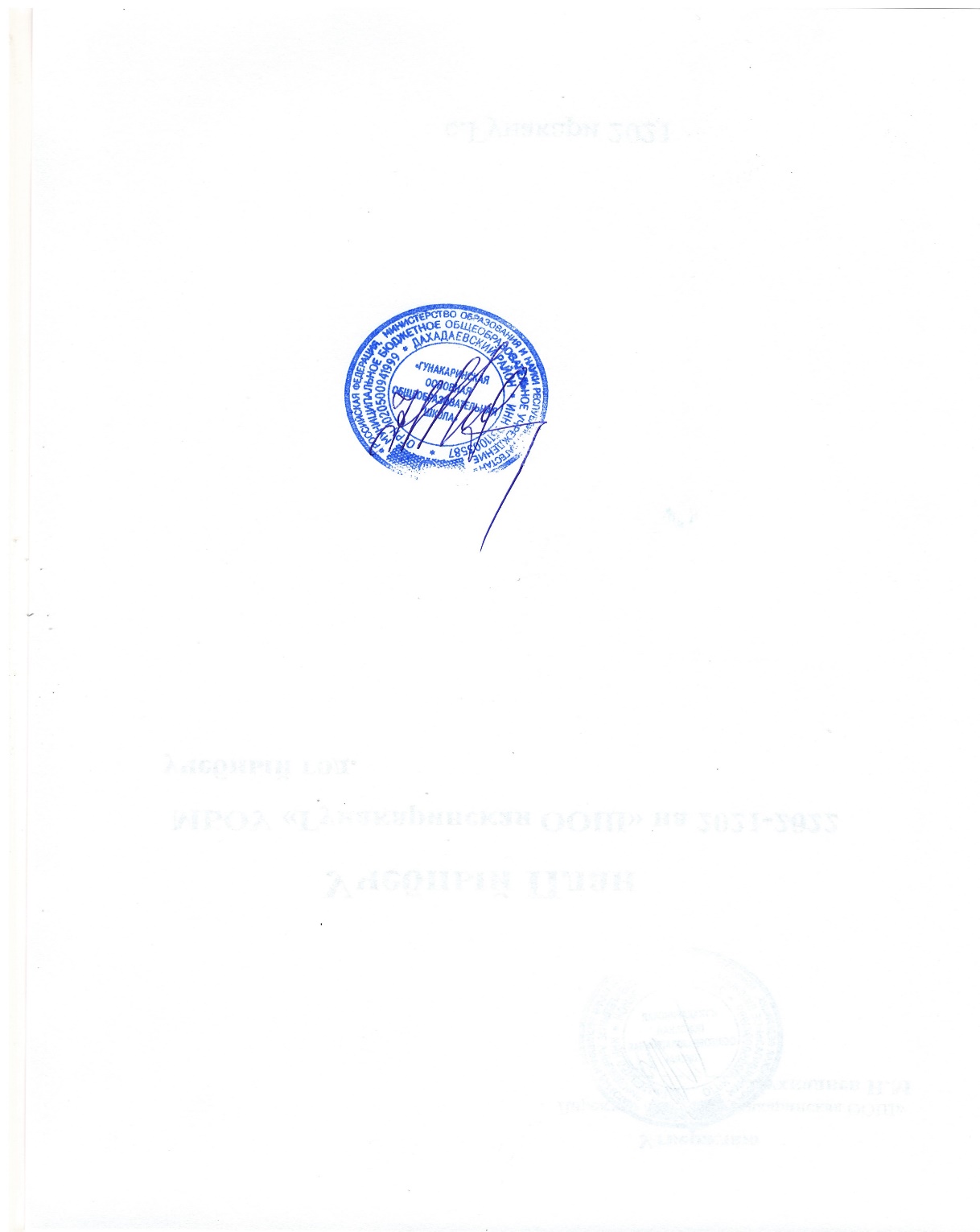 С пиказом ознакомлен: